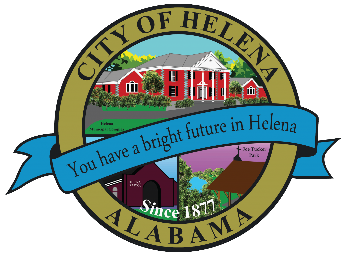 816 Hwy 52 East, Helena AL 35080City Hall Council Chambers 	Helena City Council							September 13, 2021Council Work Session									4:00pmReview of the 09/13/2021 Agenda ItemsAP/Bill Payments08/23/2021 Meeting Minutes ReviewUpdate from Council Boards and Committee BusinessFYE 2022 Budget ReviewConfirmation of the 09/27/2021 Regular Meeting City Council Meeting Agenda 							6pmMeeting Called to OrderInvocationPledge of AllegianceCouncil Roll CallPresentation of Minutes from 08/23/2021Revenue Report and (AP) Bill PaymentMunicipal Operations Report: Mayor J. Brian PuckettDepartments: Police, Fire, Library, Parks, Public Works, Sanitation, and UtilitiesApprove/Deny: Resolution 09132021-FYE 2022 General Fund Budget Resolution 09132021A-Resolution Indicating the Holidays to be Observed by City Employees for the FYE 2022Approve/Deny: Buck Creek Festival-ABC License 150- Special Retail License for Special Event to be held on September 24-25, 2021Approve/Deny: Resolution 09132021B- RPI ONE-HELENA- Dedication of Right of WayApprove/Deny: Helena Library Budget Amendment Emergency Repair for Building Maintenance Approve/Deny: Rezone Request- 2698 Helena Road-R-1 Single Family Residential District to Special District for General Business District Use (Unanimous P&Z Favorable with conditions)Council CommentsAdjournment Proper notice of the posted Agenda for the Pre-Council Work Session and Regular Scheduled Meeting of the Helena City Council was given in advance of such public meeting and the notice remained posted through the scheduled meeting. By general consent of the Council, agenda items may be added, removed, or considered out of order. Next City Council Meeting Date:  Next Regular Scheduled Meeting will be September 27, 2021 @ 5pm Work Session followed by Regular Meeting at 6:00pm. Updated: 09/13/2021